HIGIENA OSOBISTA 16.06.Higiena kojarzy się nam najczęściej z kąpielą, myciem zębów, włosów, czystym ubraniem – ale higiena to również dbanie o odpowiednią ilość snu I aktywnosci fizycznej; higiena to także zdrowe odżywianie.Dzisiaj trochę o aktywności fizycznej: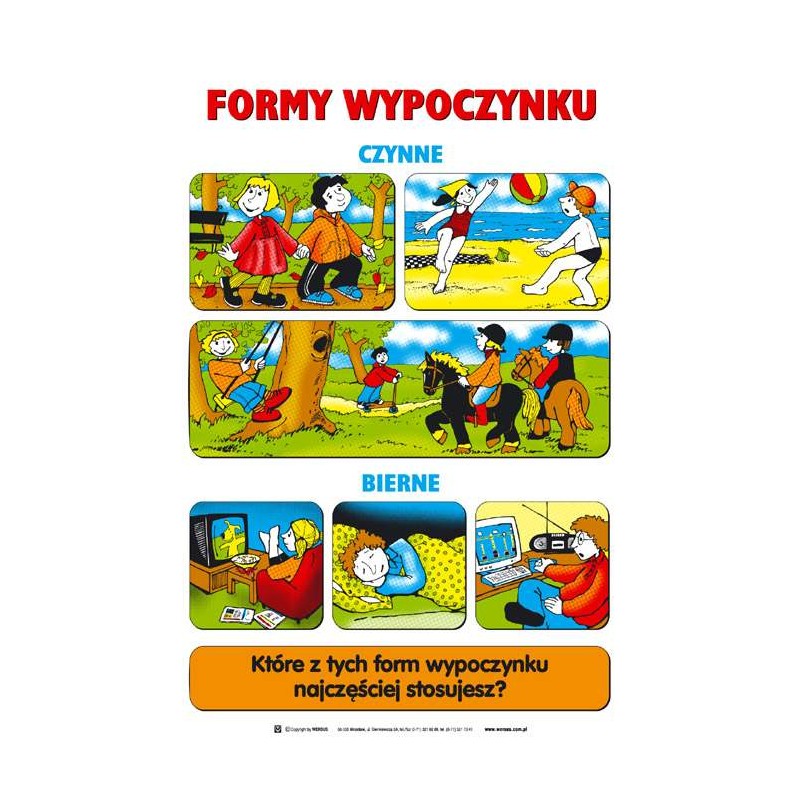 Pamiętajcie, żeby codziennie przeważał odpoczynek czynny nie tylko bierny!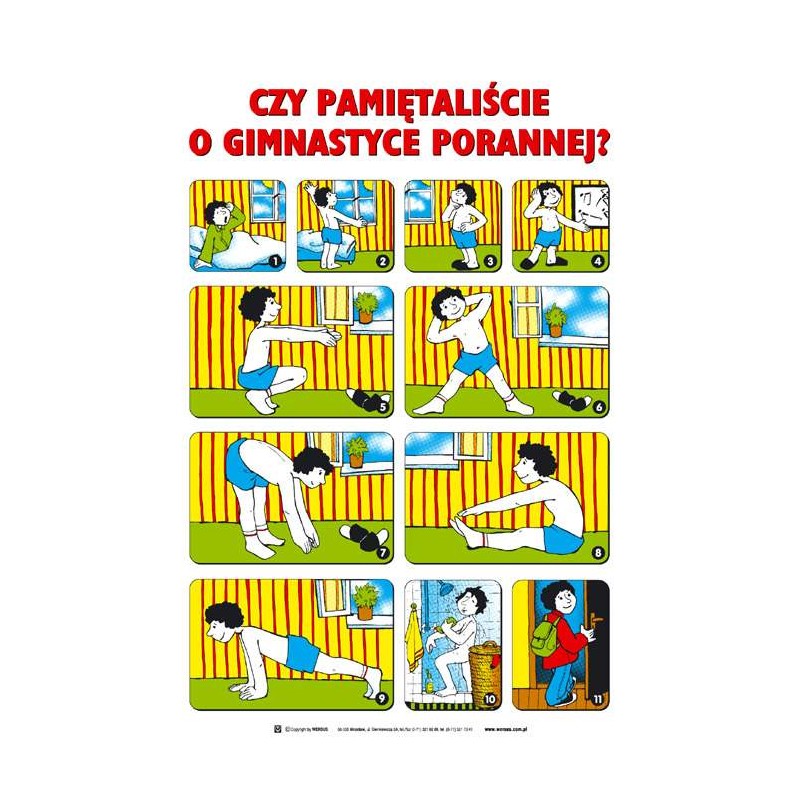 Rola wysiłku fizycznego jest naprawdę ważna, wpływa na nasze samopoczucie, sen I zdrowie:Pozdrawiam Monika Kozek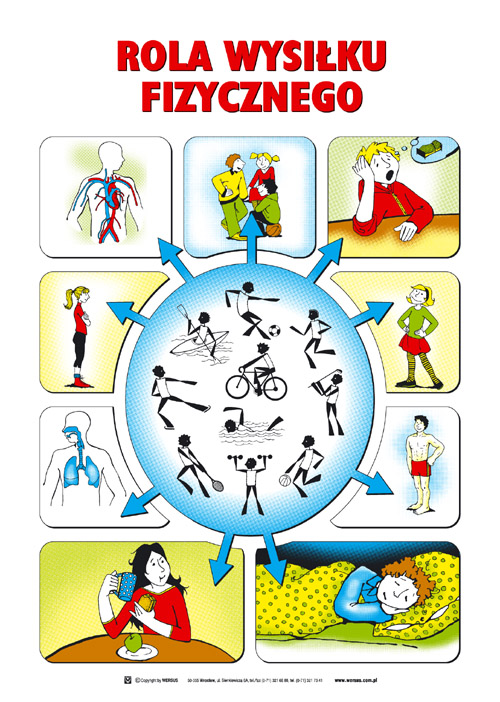 